基本信息基本信息 更新时间：2024-05-04 08:08  更新时间：2024-05-04 08:08  更新时间：2024-05-04 08:08  更新时间：2024-05-04 08:08 姓    名姓    名代满意代满意年    龄26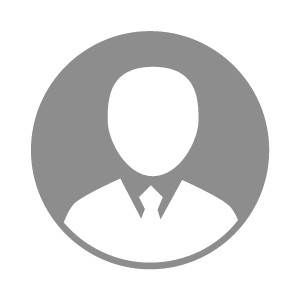 电    话电    话下载后可见下载后可见毕业院校河南农业职业学院邮    箱邮    箱下载后可见下载后可见学    历大专住    址住    址河南省商丘市永城市河南省商丘市永城市期望月薪5000-10000求职意向求职意向生物安全专员生物安全专员生物安全专员生物安全专员期望地区期望地区不限不限不限不限教育经历教育经历就读学校：河南农业职业学院 就读学校：河南农业职业学院 就读学校：河南农业职业学院 就读学校：河南农业职业学院 就读学校：河南农业职业学院 就读学校：河南农业职业学院 就读学校：河南农业职业学院 工作经历工作经历工作单位：郑州新融农牧信息科技有限公司 工作单位：郑州新融农牧信息科技有限公司 工作单位：郑州新融农牧信息科技有限公司 工作单位：郑州新融农牧信息科技有限公司 工作单位：郑州新融农牧信息科技有限公司 工作单位：郑州新融农牧信息科技有限公司 工作单位：郑州新融农牧信息科技有限公司 自我评价自我评价1、自律性强
2、责任心强
3、执行力强
4、原则性强
5、抗压能力强
6、善于交友1、自律性强
2、责任心强
3、执行力强
4、原则性强
5、抗压能力强
6、善于交友1、自律性强
2、责任心强
3、执行力强
4、原则性强
5、抗压能力强
6、善于交友1、自律性强
2、责任心强
3、执行力强
4、原则性强
5、抗压能力强
6、善于交友1、自律性强
2、责任心强
3、执行力强
4、原则性强
5、抗压能力强
6、善于交友1、自律性强
2、责任心强
3、执行力强
4、原则性强
5、抗压能力强
6、善于交友1、自律性强
2、责任心强
3、执行力强
4、原则性强
5、抗压能力强
6、善于交友其他特长其他特长